Министерство сельского хозяйства Калининградской областиРекомендации по взаимодействию сельскохозяйственных товаропроизводителей и владельцев пасек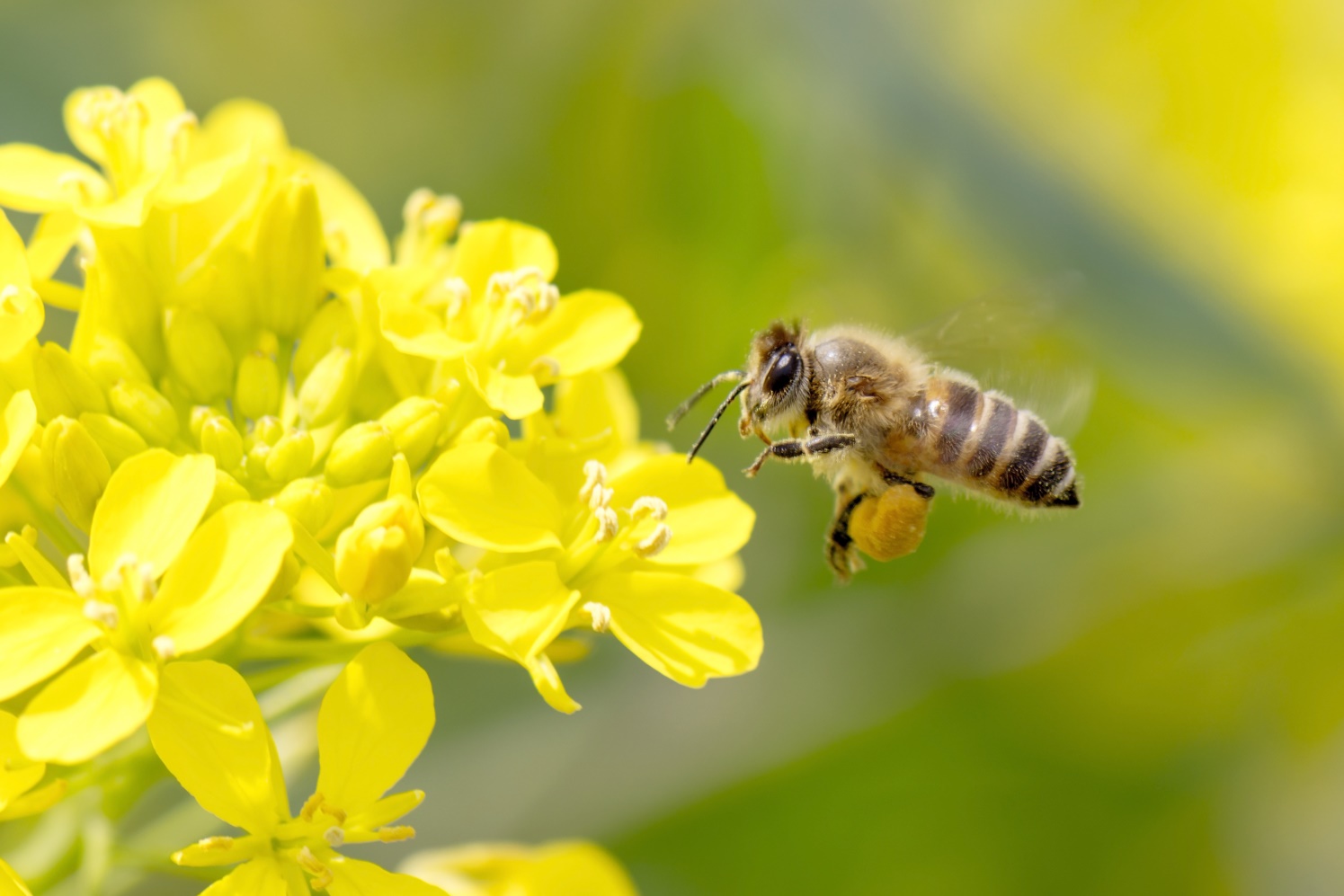 Калининград 2019 годОГЛАВЛЕНИЕТребования по регистрации и содержанию пасекиНеобходимые документы для регистрации пасеки, дальнейшей деятельности и реализуемой продукцииПчелы, содержащиеся в хозяйствах, подлежат учету и идентификации (приказ Министерства сельского хозяйства Российской Федерации от 19.05.2016 № 194  «Об утверждении ветеринарных правил содержания медоносных пчел в целях их воспроизводства, выращивания, реализации и использования для опыления сельскохозяйственных энтомофильных растений и получения продукции пчеловодства»). На каждую пасеку, независимо от ведомственной принадлежности 
и формы собственности, должен быть заведен ветеринарно-санитарный паспорт (далее – паспорт), в котором фиксируется санитарное состояние пасеки. 
Для оформления паспорта владельцу пасеки необходимо заключить договор сроком на 1 год с Государственным бюджетным учреждением ветеринарии Калининградской области «Областная станция по борьбе с болезнями животных» (услуга платная). Затем пасека обследуется специалистами государственной ветеринарной службы. По результатам обследования пасеку зарегистрируют и выдадут ветеринарно-санитарный паспорт пасеки. Паспорт является учетным документом, регистрируется на станции 
по борьбе с болезнями животных в специальном журнале (где указываются 
№ паспорта, Ф.И.О владельца пчел, адрес, даты осмотра, количество семей пчел, санитарная оценка состояния пасеки, ее эпизоотическое состояние 
и рекомендованные мероприятия, дата аннулирования паспорта) и имеет порядковый номер. Паспорт предъявляется при продаже воскосырья, покупке вощины и служит необходимым документом для выдачи в установленном порядке ветеринарных сопроводительных документов при вывозе (продаже) пчел и продуктов пчеловодства, а также при вывозе пчел на кочевку.Владельцы пасек обязаны не реже одного раза в год представлять ветеринарно-санитарные паспорта пасек в государственное ветеринарное учреждение по месту нахождения для внесения результатов обследования пасеки. Паспорт хранится у владельца пасеки и подлежит замене в случае смены владельца пасеки или полного его заполнения.Для продления действия паспорта владельцу пасеки необходимо ежегодно заключать договор с Государственным бюджетным учреждением ветеринарии Калининградской области «Областная станция по борьбе с болезнями животных».Требования к размещению пасекПасеки размещают в благополучной по карантинным болезням пчел местности, на сухих, освещенных солнцем, защищенных от ветра местах, 
не ближе 500 м от шоссейных и железных дорог, пилорам, высоковольтных линий электропередачи и 5 км от предприятий кондитерской и химической промышленности, аэродромов, военных полигонов, радиолокационных, радио - и телевещательных станций и прочих источников микроволновых излучений [4].Территорию стационарной пасеки огораживают забором. Ульи устанавливают на подставках не ниже 30 см от земли, на расстоянии 3 – 3,5 м друг от друга и 10 м между рядами. Перед летками делают площадки размерами 0,5 × 0,5 м. Трупы пчел и мусор на этих площадках собирают и сжигают.Пчел содержат в исправных, пронумерованных ульях, окрашенных 
в различные цвета (синий, белый, желтый). На каждой пасеке имеют резервные ульи и сотовые рамки (10 – 15% от общего количества пчелиных семей).Для поддержания надлежащего ветеринарно-санитарного состояния пасеки на ней размещают пасечные домики (кочевые будки), обеспечивают предметами и средствами личной гигиены и дезинфекции (перекись водорода 
и др.), оборудуют дезинфекционную площадку, закрытую яму (для сточных вод), туалетное помещение для пчеловода.На территории стационарной пасеки необходимо иметь помещения 
для хранения пустых сотовых рамок, а также сотов с медом и пергой, тары, пчеловодного инвентаря, дезинфекционных средств.При вывозе пчел на медосбор ульи, принадлежащие одному хозяйству, необходимо размещать у источников древесных и кустарниковых нектароносов и пыльценосов на расстоянии не менее 1,5 километров от ульев с пчелами, вывезенными на медосбор, принадлежащих другому хозяйству, и на расстоянии не менее трех километров от пасек хозяйств.Пчеловод, прежде чем размещать выездную пасеку на территории муниципального образования, должен поставить в известность управление сельского хозяйства администрации данного муниципального образования о месте стоянки пасеки и количестве ульев. Контактная информация управлений сельского хозяйства администраций муниципальных образований Калининградской области представлена в Приложении 1. Размещение пасек и ульев при вывозе пчел на медосбор должно осуществляться с учетом норм размещения пчелосемей на энтомофильных культурах согласно ветеринарно-санитарным правилам. При изменении места расположения пасеки пчеловод должен проинформировать управление сельского хозяйства администрации муниципального образования и указать точное новое место расположения пасеки с указанием количества пчелосемей.Пасеки, а также ульи с пчелами, вывезенными на медосбор, следует размещать на расстоянии не менее 100 метров от медицинских 
и образовательных организаций, детских учреждений, учреждений культуры, границ полосы отвода автомобильных дорог федерального значения, железных дорог, а также не менее 500 метров от предприятий кондитерской и химической промышленности.Ульи с пчелами подлежат размещению на расстоянии не менее 3 метров от границ соседних земельных участков с направлением летков к середине участка пчеловода, или без ограничений по расстояниям, при условии отделения их 
от соседнего земельного участка глухим забором (или густым кустарником, 
или строением) высотой не менее двух метров[3].Пчелы, содержащиеся в хозяйствах, подлежат диагностическим исследованиям и обработкам против инфекционных и паразитарных болезней пчел в соответствии с Планом противоэпизоотических мероприятий.Для комплектования хозяйств допускаются клинически здоровые пчелосемьи собственного воспроизводства, а также пчелосемьи, поступившие 
из других хозяйств, при наличии ветеринарных сопроводительных документов, подтверждающих ветеринарное благополучие территорий мест производства (происхождения) пчел по заразным болезням пчел, оформленных в порядке, установленном законодательством Российской Федерации в области ветеринарии.Завозимые пчелы, а также рои неизвестного происхождения, размещаются на изолированной пасеке на расстоянии не менее 5 км от других пасек 
и выдерживаются с целью проведения необходимых ветеринарных мероприятий (далее – карантинирование) в течение 30 календарных дней. В период карантинирования проводятся клинический осмотр пчел, диагностические исследования и обработки, предусмотренные соответствующим планом диагностических исследований, ветеринарно-профилактических 
и противоэпизоотических мероприятий органов (учреждений), входящих 
в систему Государственной ветеринарной службы Российской Федерации, 
на текущий календарный год.О заболевании или гибели пчелиных семей пчеловоды общественных 
и индивидуальных пасек обязаны немедленно сообщить ветеринарному специалисту районной ветеринарной станции по борьбе с болезнями животных.Профилактика отравлений пчел пестицидами 
со стороны сельскохозяйственных товаропроизводителей Степень опасности  пестицидов для медоносных пчел обуславливается их формой и способом применения. Основной причиной отравления является несоблюдение организационно-хозяйственных мероприятий:– нарушение правил применения пестицидов (несоблюдение условий обработки, сильный ветер, повышенная или пониженная влажность);– засоренность участков сорняками, которые являются медоносными растениями;– несвоевременное оповещение пчеловодов, о времени, месте и характере предстоящего применения пестицидов.С целью профилактики отравлений медоносных пчел сельхозпроизводителям необходимо предпринять официальные меры защиты медоносных пчел. Пунктом 3.1.1. «Инструкции по профилактике отравления пчел пестицидами» [5] предусмотрено обязательное заблаговременное, не менее чем за двое суток, оповещение населения, в том числе владельцев пасек, расположенных в радиусе не менее 7 км от места применения пестицидов, 
в оповещении рекомендуется указывать класс опасности вещества. Возможны разные формы оповещения – через средства массовой информации, администрацию населенного пункта, района, представителей ветеринарной службы.Оповещение должно быть не менее чем за двое суток перед началом проведения каждой  обработки.Все работы с пестицидами проводят в утренние или вечерние часы, 
в любое время допускается проведение обработок в пасмурную, прохладную погоду. Категорически запрещается  обработка пестицидами энтомофильных сельскохозяйственных растений  в период их цветения. Возможны обработки с применением  малообъемного опрыскивания при скорости ветра менее 5 м/с;На границе обработанного участка выставляют знаки безопасности  
в пределах видимости одного знака от другого знака, которые убирают только после окончания установленных карантинных сроков. На щитах указывается «Обработано пестицидами», а также срок окончания воздействия 
на окружающую среду.Защита медоносных пчел владельцами пасекНепосредственная защита пчел от отравлений сводится к прекращению 
их летной деятельности на период использования пестицидов. Для исключения контактов пчел с ядами возможны следующие эффективные и доступные 
для пчеловода действия:1. Перевоз пчелиных семей на 7 км от мест использования пестицидов, обратный переезд возможен после прекращения цветения обработанных медоносов, но не раньше 12-14 суток со дня окончания обработки. Это значительные физические и материальные затраты, конечно, неудобные 
для пчеловодов. В то же время это наиболее надежная защита пчел. Возможно перемещение пчелиных семей в другие удобные для медосбора места 
до 3 недель.2. Изоляция пчел в улье. Наиболее доступный и приемлемый способ исключить отравление пчел и попадание ядов в пчелиные гнезда. Порядок действий следующий. За сутки до применения пестицидов (вечером) расширяют пустыми сотами и (в ульи) помещают кормушки с водой из расчета по 20 – 40 мл на улочку на сутки, уменьшают утепление сильных семей во избежание перегрева. После возвращения летной пчелы закрывают летки. В такой ситуации возможна изоляция пчел до 4-7 суток в зависимости от необходимого срока изоляции зависящего от класса опасности пестицида. Сроки изоляции увеличиваются на сутки или двое при понижении температуры и повышении влажности воздуха. Не вся летная пчела возвращается в улей в еще светлое время после захода солнца, следовательно, неизбежны потери пчел и даже возможности попадания малых количеств ядов в гнезда пчел. Возможна изоляция пчелиных семей посредством перемещения ульев  с пчелами, например, в зимовник или другое замкнутое помещение.Срок изоляции определяется классом опасности пестицида для медоносных пчел (Приложение 2).Защита профессиональных интересов владельцев пасекВ случае явных подозрений на отравление пчел пестицидами пчеловод должен предпринять следующие необходимые меры.1. Срочно обратиться с письменным заявлением и вызвать представителя ветеринарной службы и администрации поселения.В соответствии с п. 4.1 «Инструкции по профилактике отравления пчел пестицидами» в диагностике химического токсикоза принимает участие комиссия, в состав которой входит  ветеринарный врач, с целью установления достоверности факта отравления [5].Пробы отбираются под контролем ветеринарного специалиста, затем составляется Акт отбора проб и отправляется на исследование.  2. Сбор доказательной базыДля доказательства факта отравления пчел пестицидами необходимо собрать пробы пчел, меда и сотов для отправки на исследование в ветеринарную лабораторию. В соответствии с пунктом 4.5. «Инструкции по профилактике отравления пчел пестицидами» от пчелиной семьи отбирается средняя проба 
в размере: пчелы – 400-500 шт., свежесобранный мед – 200 г, перга в соте – 50 г. Пробы берутся от 10 % семей на пасеке с характерными признаками отравления. Кроме того, необходимо с участка, посещаемого пчелами (который предположительно был обработан), взять пробу растений в количестве 
500 – 1 000 г зеленой массы.Образцы сотов с пергой или медом помещают в деревянный ящик соответствующего размера без обертывания бумагой, отделяя друг от друга 
и от стенок ящика деревянными планками. Мертвых пчел помещают в чистый полиэтиленовый мешочек, а откачанный мед – в стеклянную посуду с плотной крышкой. Растения пересылают в матерчатом мешочке. При упаковке необходимо исключить повреждение упаковочного материала, а в результате – соприкосновение и перемешивание проб во время пересылки.Отобранные пробы опечатываются, нумеруются, на каждой из них ставят номер семьи. С пробами в ветеринарную лабораторию направляют сопроводительное письмо за подписью ветврача. Прилагают акт комиссионной проверки отравления пчел. Срок отправки проб на исследование не должен превышать одних-двух суток с момента отбора материала. При затруднении с отправкой в лабораторию пробы хранят в холодильнике, но не более 5-7 суток после отбора.3. Созыв комиссии и оформление акта об отравлении пчел пестицидами.Для подтверждения факта отравления пчел составляется «Акт 
об отравлении пчел пестицидами». Акт подписывают члены комиссии 
(п.4.1. «Инструкции по профилактике отравления пчел пестицидами»): представители местной администрации, ветеринарной службы, зоотехники, специалисты в области пчеловодства (представители обществ пчеловодов, НИИ, Вузов), агроном по защите растений и очевидцы происшествия.В исключительных случаях, при  признаках явного отравления пчёл, когда лабораторная диагностика не может быть проведена из-за отсутствия методики определения пестицида или другого токсичного вещества в продуктах пчеловодства или обрабатываемых объектах, заключение комиссии 
о предполагаемой причине гибели пчёл является окончательным 
(п.4.7. «Инструкции по профилактике отравления пчел пестицидами»).4. Подготовить документы для возможной компенсации ущербаПри получении всех документов, в том числе и лабораторных анализов можно обратиться  о добровольном возмещении убытков к руководителю хозяйства.Компенсации за нанесенный ущерб можно добиваться посредством обращения в суд, подготовив исковое заявление  к которому необходимо приложить распоряжение местной администрации о создании комиссии, акта отбора проб и осмотра, результатов лабораторного обследования, справку 
из общества пчеловодов любителей о стоимости пчелиной семьи на момент отравления, так же списки свидетелей и экспертов и последующего судебного разбирательства или получить ее от виновника отравления на договорных условиях. В обоих случаях необходима экономическая оценка ущерба 
от отравления пчел пестицидами, включая стоимость погибших пчелиных семей, взрослых пчёл, расплода, маток, выбракованной продукции пчеловодства 
с момента отравления и до конца медосбора. Экономическая оценка ущерба рассчитывается согласно п. 5 Инструкции по профилактике отравления пчел пестицидами от 14.06.1989 г. Суммой этих показателей определяется общая величина ущерба. Пчеловодам следует заранее познакомиться с агрономами хозяйств, чьи поля расположены вокруг пасеки, оставить свои контактные данные (номер телефона, электронный адрес) для связи, наладить дружеские, толерантные взаимоотношения.Нормативные документы Закон Калининградской области от 08.07.1999 № 139 «О пчеловодстве».СанПиН 1.2.2584-10 «Гигиенические требования к безопасности процессов испытаний, хранения, перевозки, реализации, применения, обезвреживания и утилизации пестицидов и агрохимикатов».Приказ Министерства сельского хозяйства Российской Федерации
 от 22.04.2016 № 161 «Об утверждении ветеринарных правил содержания медоносных пчел в целях их воспроизводства, выращивания, реализации и использования для опыления сельскохозяйственных энтоморфильных растений и получения продукции пчеловодства».Инструкция о мероприятиях по предупреждению и ликвидации болезней, отравлений и основных вредителей пчел Департамента ветеринарии
 17 августа 1998 года.Инструкция по профилактике отравления пчел пестицидами. Москва, Государственный агропромышленный комитет СССР, 14 июня 1989 годаПриложение 1Контактная информация управлений (отделов) сельского хозяйства администраций муниципальных образований Калининградской областиБагратионовский городской округНачальник управления – Цымбал Мария Сергеевна 8 (401-56) 3-27-34 Гвардейский городской округ Начальник отдела – Хохлова Ирина Ивановна  8(401-59)3-25-17Гурьевский городской округ Начальник управления – Перелехов Максим Анатольевич 8(401)-51-3-95-70Гусевский городской округ Начальник отдела – Бородачева Людмила Макаровна 8(401-43)3-60-75Зеленоградский городской округ Заместитель главы – начальник управления – Боровиков Павел Петрович 8(401-77)293-14Краснознаменский городской округ Начальник управления – Федоров Александр Григорьевич 8(401-64)2-21-50Неманский городской округ Начальник управления – Нестерова Любовь Васильевна 8(401-62)2-21-52Нестеровский городской округ Начальник управления – Боброцяк Надежда Николаевна 8(401-44)2-26-36Озерский городской округ Начальник отдела – Федина София Юлиевна 8(401-42)3-00-30Полесский городской округ Начальник отдела – Ткаченко Ольга Евгеньевна 8(401-58)3-55-50Правдинский городской округ Начальник управления – Кокорина Тамара Викторовна 8(401-57)2-11-13Славский городской округ Начальник управления – Кононова Анастасия Петровна  8(401-63)3-21-94Черняховский городской округ Начальник управления – Уколова Татьяна Николаевна 8(401-41)3-46-51Приложение 21 класс опасности – ВЫСОКООПАСНЫЕ (категория риска – Высокий): необходимо соблюдение экологического регламента:проведение обработки растений вечером после захода солнца;при скорости ветра не более 1–2 м/с (авиаобработка не более 0-1 м/с);погранично-защитная зона для пчел не менее 4–5 км (авиаобработка не менее 5-6 км);ограничение лёта пчел - не менее 4–6 сут (авиаобработка не менее 4-6 сут);Или удаление семей пчел из зоны обработки на срок более 6 сут.2 класс опасности – СРЕДНЕОПАСНЫЕ (категория риска – Средний): необходимо соблюдение экологического регламента:окашивание цветущих сорняков по периметру обрабатываемого поля на расстояние возможного сноса пестицида;проведение обработки растений вечером после захода солнца;при скорости ветра не более 2–3 м/с (авиаобработка не более 1-2 м/с);погранично-защитная зона для пчел не менее 3–4 км (авиаобработка не менее 4-5 км);ограничение лёта пчел не менее 2–3 сут (авиаобработка не менее 2-3 сут);3 класс опасности – МАЛООПАСНЫЕ (категория риска – Низкий): необходимо соблюдение экологического регламента:проведение обработки растений ранним утром или вечером после захода солнца;при скорости ветра - не более 4–5 м/с (авиаобработка не более 2-3 м/с);погранично-защитная зона для пчел не менее 2–3 км (авиаобработка не менее 3-4 км);ограничение лёта пчел не менее 20–24 часа (авиаобработка не менее 20-24 часа).